БОЙОРОК                                                                                       РАСПОРЯЖЕНИЕ«17» январь 2022 й.                      	   № 01 р   	               «17» января 2022 г.В целях обеспечения пожарной безопасности на территории сельского поселения Старотумбагушевский сельсовет муниципального района Шаранский район Республики Башкортостан 1. Разработать и организовать выполнение Плана профилактических мероприятий с указанием даты, конкретного времени проведения по каждому населенному пункту сельского поселения Старотумбагушевский сельсовет муниципального района Шаранский район Республики Башкортостан согласно приложению № 1.2. Контроль за выполнением настоящего распоряжения оставляю за собой.И.о. главы сельского поселения                                М.М. ТимерхановПриложение № 1  к распоряжению и.о. главы сельского поселенияСтаротумбагушевский сельсовет муниципального районаШаранский район Республики Башкортостанот 17.01.2022 года № 01 р План профилактических мероприятий Старотумбагушевского сельсовета муниципального  района Шаранский район РБИ.о. главы сельского поселения                                                           М.М. ТимерхановБашкортостан РеспубликаһыныңШаран районымуниципаль районыныңИске Томбағош ауыл советыауыл биләмәһе ХакимиәтеҮҙәк урамы, 14-се йорт, Иске Томбағош ауылыШаран районы Башкортостан Республикаһының 452636Тел.(34769) 2-47-19, e-mail:sttumbs@yandex.ruwww.tumbagush.ru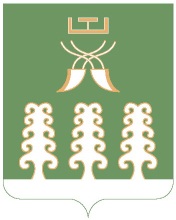 Администрация сельского поселенияСтаротумбагушевский сельсоветмуниципального районаШаранский районРеспублики Башкортостанул. Центральная, д.14 д. Старотумбагушево                             Шаранского района Республики Башкортостан, 452636Тел.(34769) 2-47-19, e-mail:sttumbs@yandex.ru,www.tumbagush.ru№ п/пНаименование мероприятияВремяМесто проведенияОтветственные лица                                    (с указанием сотового телефона)02 февраля 2022 года02 февраля 2022 года02 февраля 2022 года02 февраля 2022 года02 февраля 2022 года1Профилактическое посещение жителей населенных пунктов (беседа и раздача памяток)с 10:00 до 11:00д. НовотумбагушевоТимерханов М.М. 89270872595Минлигареев Р.М. 89373341790Саитов А.А. 89374866379Садырова И.З. Шамшеев В.В.2Работа старост населенных пунктовс 10:00 до 11:00д. НовотумбагушевоТимерханов М.М. 89270872595Минлигареев Р.М. 89373341790Саитов А.А. 89374866379Садырова И.З. Шамшеев В.В.3Проверка АДПИ с 10:00 до 11:00д. НовотумбагушевоТимерханов М.М. 89270872595Минлигареев Р.М. 89373341790Саитов А.А. 89374866379Садырова И.З. Шамшеев В.В.04 февраля 2022 года04 февраля 2022 года04 февраля 2022 года04 февраля 2022 года04 февраля 2022 года1Профилактическое посещение жителей населенных пунктов (беседа и раздача памяток)с 10:00 до 11:00д. Старый КичкиняшТимерханов М.М. 89270872595Гумерова А.Д. 89373311499Саитов В.Д. 89373136538Саитова Л.С.Шамшеев В.В.2Работа старост населенных пунктовс 10:00 до 11:00д. Старый КичкиняшТимерханов М.М. 89270872595Гумерова А.Д. 89373311499Саитов В.Д. 89373136538Саитова Л.С.Шамшеев В.В.3Проверка АДПИ с 10:00 до 11:00д. Старый КичкиняшТимерханов М.М. 89270872595Гумерова А.Д. 89373311499Саитов В.Д. 89373136538Саитова Л.С.Шамшеев В.В.07 февраля 2022 года07 февраля 2022 года07 февраля 2022 года07 февраля 2022 года07 февраля 2022 года1Профилактическое посещение жителей населенных пунктов (беседа и раздача памяток)с 10:00 до 11:00д. СтаротумбагушевоТимерханов М.М. 89270872595Гумерова А.Д. 89373311499Ильгузин А.М. 89374866305Садырова И.З.Биктимирова А.М.2Работа старост населенных пунктовс 10:00 до 11:00д. СтаротумбагушевоТимерханов М.М. 89270872595Гумерова А.Д. 89373311499Ильгузин А.М. 89374866305Садырова И.З.Биктимирова А.М.3Проверка АДПИ с 10:00 до 11:00д. СтаротумбагушевоТимерханов М.М. 89270872595Гумерова А.Д. 89373311499Ильгузин А.М. 89374866305Садырова И.З.Биктимирова А.М.09 февраля 2022 года09 февраля 2022 года09 февраля 2022 года09 февраля 2022 года09 февраля 2022 года1Профилактическое посещение жителей населенных пунктов (беседа и раздача памяток)с 10:00 до 11:00д. Темяково Тимерханов М.М. 89270872595Минлигареев Р.М. 89373341790Сомов И.С. 89371690362Саитова Л.С. Шамшеев В.В.2Работа старост населенных пунктовс 10:00 до 11:00д. Темяково Тимерханов М.М. 89270872595Минлигареев Р.М. 89373341790Сомов И.С. 89371690362Саитова Л.С. Шамшеев В.В.3Проверка АДПИ с 10:00 до 11:00д. Темяково Тимерханов М.М. 89270872595Минлигареев Р.М. 89373341790Сомов И.С. 89371690362Саитова Л.С. Шамшеев В.В.11 февраля 2022 года11 февраля 2022 года11 февраля 2022 года11 февраля 2022 года11 февраля 2022 года1Профилактическое посещение жителей населенных пунктов (беседа и раздача памяток)с 10:00 до 11:00д. СтаротумбагушевоТимерханов М.М. 89270872595Гумерова А.Д. 89373311499Ильгузин А.М. 89374866305Садырова И.З.Биктимирова А.М.2Работа старост населенных пунктовс 10:00 до 11:00д. СтаротумбагушевоТимерханов М.М. 89270872595Гумерова А.Д. 89373311499Ильгузин А.М. 89374866305Садырова И.З.Биктимирова А.М.3Проверка АДПИ с 10:00 до 11:00д. СтаротумбагушевоТимерханов М.М. 89270872595Гумерова А.Д. 89373311499Ильгузин А.М. 89374866305Садырова И.З.Биктимирова А.М.14 февраля 2022 года14 февраля 2022 года14 февраля 2022 года14 февраля 2022 года14 февраля 2022 года1Профилактическое посещение жителей населенных пунктов (беседа и раздача памяток)с 10:00 до 11:00д. КаразыбашТимерханов М.М. 89270872595Минлигареев Р.М. 89373341790Исламов И.Ф. 89377885861Садырова И.З.Биктимирова А.М.2Работа старост населенных пунктовс 10:00 до 11:00д. КаразыбашТимерханов М.М. 89270872595Минлигареев Р.М. 89373341790Исламов И.Ф. 89377885861Садырова И.З.Биктимирова А.М.3Проверка АДПИ с 10:00 до 11:00д. КаразыбашТимерханов М.М. 89270872595Минлигареев Р.М. 89373341790Исламов И.Ф. 89377885861Садырова И.З.Биктимирова А.М.16 февраля 2022 года16 февраля 2022 года16 февраля 2022 года16 февраля 2022 года16 февраля 2022 года1Профилактическое посещение жителей населенных пунктов (беседа и раздача памяток) с 10:00 до 11:00д. Новый КичкиняшТимерханов М.М. 89270872595Минлигареев Р.М. 89373341790Калеев В.И. 24728Саитова Л.С. Шамшеев В.В.2Работа старост населенных пунктовс 10:00 до 11:00д. Новый КичкиняшТимерханов М.М. 89270872595Минлигареев Р.М. 89373341790Калеев В.И. 24728Саитова Л.С. Шамшеев В.В.3Проверка АДПИ с 10:00 до 11:00д. Новый КичкиняшТимерханов М.М. 89270872595Минлигареев Р.М. 89373341790Калеев В.И. 24728Саитова Л.С. Шамшеев В.В.18 февраля 2022 года18 февраля 2022 года18 февраля 2022 года18 февраля 2022 года18 февраля 2022 года1Профилактическое посещение жителей населенных пунктов (беседа и раздача памяток)с 10:00 до 11:00д. Старый КичкиняшТимерханов М.М. 89270872595Гумерова А.Д. 89373311499Саитов В.Д. 89373136538Саитова Л.С.Шамшеев В.В.2Работа старост населенных пунктовс 10:00 до 11:00д. Старый КичкиняшТимерханов М.М. 89270872595Гумерова А.Д. 89373311499Саитов В.Д. 89373136538Саитова Л.С.Шамшеев В.В.3Проверка АДПИ с 10:00 до 11:00д. Старый КичкиняшТимерханов М.М. 89270872595Гумерова А.Д. 89373311499Саитов В.Д. 89373136538Саитова Л.С.Шамшеев В.В.21 февраля 2022 года21 февраля 2022 года21 февраля 2022 года21 февраля 2022 года21 февраля 2022 года1Профилактическое посещение жителей населенных пунктов (беседа и раздача памяток)с 10:00 до 11:00д. Темяково Тимерханов М.М. 89270872595Минлигареев Р.М. 89373341790Сомов И.С. 89371690362Саитова Л.С. Шамшеев В.В.2Работа старост населенных пунктовс 10:00 до 11:00д. Темяково Тимерханов М.М. 89270872595Минлигареев Р.М. 89373341790Сомов И.С. 89371690362Саитова Л.С. Шамшеев В.В.3Проверка АДПИ с 10:00 до 11:00д. Темяково Тимерханов М.М. 89270872595Минлигареев Р.М. 89373341790Сомов И.С. 89371690362Саитова Л.С. Шамшеев В.В.24 февраля 2022 года24 февраля 2022 года24 февраля 2022 года24 февраля 2022 года24 февраля 2022 года1Профилактическое посещение жителей населенных пунктов (беседа и раздача памяток)с 10:00 до 11:00д. Елань-ЕлгаТимерханов М.М. 89270872595Гумерова А.Д. 89373311499Сомов И.С. 89371690362Саитова Л.С.Биктимирова А.М.2Работа старост населенных пунктовс 10:00 до 11:00д. Елань-ЕлгаТимерханов М.М. 89270872595Гумерова А.Д. 89373311499Сомов И.С. 89371690362Саитова Л.С.Биктимирова А.М.3Проверка АДПИ с 10:00 до 11:00д. Елань-ЕлгаТимерханов М.М. 89270872595Гумерова А.Д. 89373311499Сомов И.С. 89371690362Саитова Л.С.Биктимирова А.М.25 февраля 2022 года25 февраля 2022 года25 февраля 2022 года25 февраля 2022 года25 февраля 2022 года1Профилактическое посещение жителей населенных пунктов (беседа и раздача памяток)с 10:00 до 11:00д. СтаротумбагушевоТимерханов М.М. 89270872595Гумерова А.Д. 89373311499Ильгузин А.М. 89374866305Садырова И.З.Биктимирова А.М.2Работа старост населенных пунктовс 10:00 до 11:00д. СтаротумбагушевоТимерханов М.М. 89270872595Гумерова А.Д. 89373311499Ильгузин А.М. 89374866305Садырова И.З.Биктимирова А.М.3Проверка АДПИ с 10:00 до 11:00д. СтаротумбагушевоТимерханов М.М. 89270872595Гумерова А.Д. 89373311499Ильгузин А.М. 89374866305Садырова И.З.Биктимирова А.М.28 февраля 2022 года28 февраля 2022 года28 февраля 2022 года28 февраля 2022 года28 февраля 2022 года1Профилактическое посещение жителей населенных пунктов (беседа и раздача памяток)с 10:00 до 11:00д. НовотумбагушевоТимерханов М.М. 89270872595Минлигареев Р.М. 89373341790Саитов А.А. 89374866379Садырова И.З. Шамшеев В.В.2Работа старост населенных пунктовс 10:00 до 11:00д. НовотумбагушевоТимерханов М.М. 89270872595Минлигареев Р.М. 89373341790Саитов А.А. 89374866379Садырова И.З. Шамшеев В.В.3Проверка АДПИ с 10:00 до 11:00д. НовотумбагушевоТимерханов М.М. 89270872595Минлигареев Р.М. 89373341790Саитов А.А. 89374866379Садырова И.З. Шамшеев В.В.